«Осень в лесу»Осень, осень, осень, снова к нам пришлаОсень, осень, осень, чудная пора!В золотом наряде парки и сады.Осень, осень ждали с нетерпеньем мы!Припев: Парам, пам, пам, парам, пам,пам.А в лесу чудесно, просто красота.И тропинка тянется прямо вдоль пруда.На ветвях калины ягоды висят.За пенёчком прячутся шляпки у опят.Припев: Парам, пам, пам, парам, пам,пам.Белка на поляне шишечки грызёт.Ёжик босоногий по лесу идёт.На спине у ёжика яблоки, грибы.Ёжик, правда любишь осени дары?Припев: Да, да, люблю! Да,да, люблю!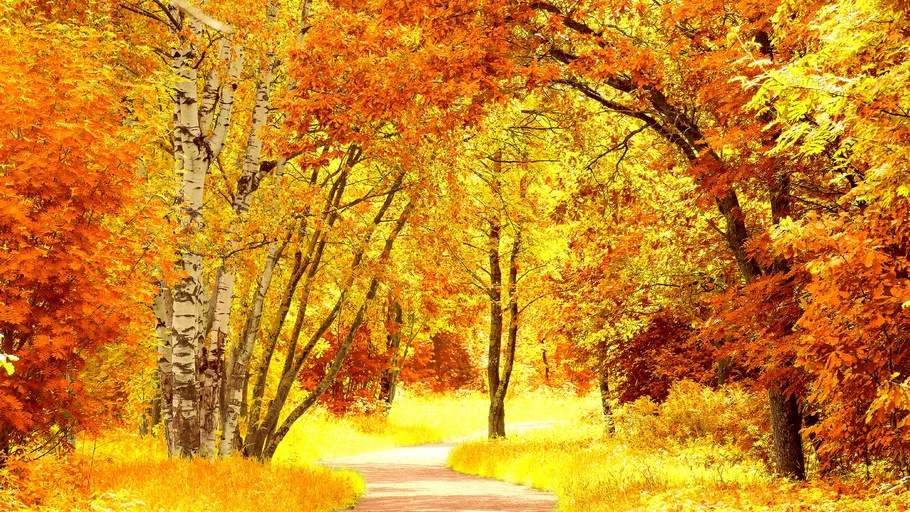 